ГАУСОМО «Егорьевский центр социального обслуживания граждан пожилого возраста и инвалидов «Журавушка»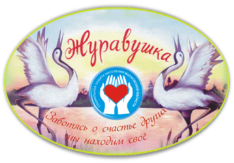 Доклад в Министерстве социальной защиты населения Московской области19.12.2014Докладчик: директор ГАУСО МО ЕЦСО «Журавушка» Головушкина  Лидия Владимировна«Развитие кадрового потенциала в учреждениях  социального обслуживания»Новые технологии, изменения в системе трудовых отношений обуславливают высокие профессионально-квалификационные требования к специалистам со стороны работодателя, как Министерства СЗН, так и учреждения. В связи с этим вопросы   кадрового потенциала, повышения профессионализма и компетентности специалистов учреждения социального обслуживания имеют решающее значение для эффективной трудовой деятельности и выдвигаются в число приоритетных направлений.           Стратегической целью здесь является поиск и выращивание персонала нового типа, способного и нацеленного на постоянное улучшение качества предоставления социальных услуг. Реализации этой цели служат разработанная в учреждении кадровая программа работы с персоналом, куда входят: положение о кадровом резерве, положение о наставничестве, положение о порядке и условиях предоставления услуги "Курсы повышения квалификации"и другие внутренние локальные акты. С целью повышения  профессиональной компетентности социальных работников в Центре реализуется программа повышения деловой квалификации  на рабочем месте и профилактике профессионального выгорания. Ежеквартально проводятся заседания "Клуба социальных работников": это круглые столы, мастер-классы, деловые игры, тренинги, разбор кейсов, консультации. Заключены договора о сотрудничестве с образовательными учреждениями на целевую подготовку  социальных работников Центра с присвоением квалификации "Специалист по социальной работе".  Сегодня обучение проходят 45 социальных работников в средне -профессиональном образовательном учреждении. В высших учебных заведениях получают образование  9 социальных работников по специальности "Социальная работа". В каждом отделении социального обслуживания еженедельно проходят занятия в "Школе социального работника". Для медицинского персонала ежемесячно организуются "Сестринские конференции", является обязательным прохождение курсов повышения квалификации с дальнейшей аттестацией 1 раз в пять лет.Узкопрофильные курсы регулярно посещают специалисты отдела кадров и бухгалтерии.Руководящий состав Центра регулярно посещает обучающие курсы и семинары, организованные Министерством социальной защиты населения Московской области,  чтобы не утерять управленческий потенциал и позиции Учреждения на стремительно развивающемся рынке социальных услуг.По поручению Министерства социальной защиты населения Московской области учреждением была получена Лицензия на осуществление дополнительной образовательной деятельности, разработан и реализуется проект  "Социальная служба Подмосковья". Этот проект реализуется по нескольким направлениям: социальное телевидение, информационный блок, профессиональная мастерская, психологическое кафе, курсы повышения квалификации. Для реализации всех направлений создан интернет-портал SOCSP.RU. Количество постоянных пользователей постепенно растет и на сегодняшний день составляет 4870 человек и более 500000 просмотров. Реализация данного проекта в Московской области способствует распространению инновационного опыта работы, созданию эффективного трудового коллектива, ориентированного на профессиональное развитие и обеспечивающего высокий уровень мотивации, формированию  кадрового резерва, а также  удовлетворяется потребность специалистов социальной сферы в обмене информацией профессионального характера, через специально созданное окно "Актуальное видео", консультации и интервью специалистов Министерства социальной защиты, в том числе специалистов Управления по работе с кадрами Министерства социальной защиты населения обеспечивают конструктивную помощь, дают разъяснения  и ответы на интересующие вопросы. За период реализации проекта  было размещено 277 актуальных интервью. (В частности были даны конструктивные интервью начальника управления Тумановой Л.А. по организации работы с кадровым резервом в учреждении и  зав. отделом   Климовича В.А. по вопросу внедрения эффективного контракта). За период с момента получения лицензии на образовательную деятельность курсы повышения квалификации по программе "Основы социального обслуживания граждан пожилого возраста и инвалидов в условиях модернизации социальной сферы" в объеме 72 часа прошли _179 социальных работника. Курсы повышения квалификации проводятся как в форме прямых лекций по ключевым вопросам организации социального обслуживания, где рассматриваются вопросы формирования новой модели социального обслуживания: стандартизации, маркетинг предоставления социальных услуг, методика и практические вопросы внедрения платных услуг, тайм-менеджмент, социально-психологический тренинг общения  профилактика синдрома профессионального выгорания. А также  дистанционно где взяты вопросы, которые требуют самостоятельного изучения- это законодательные документы, прослушивание вебинаров,  работа с  электронной библиотекой. В дальнейшем материалы представляются  на  итоговой аттестации в форме портфолио и  деловой игре "Ярмарка социальных услуг".В настоящее время по поручению управления по работе с кадрами Министерства социальной защиты населения  нами разработаны видео-инструкции, "кодекс этики и служебного поведения работников органов управления социальной защиты населения и учреждений социального обслуживания" и  профессиональный стандарт социального работника, которые размещены на сайте Социальной службы Подмосковья и используются при прохождении курсов. В целях выполнения требований профессионального стандарта  совместно с управлением кадровой службы Министерства  учреждением разработан план-график прохождения курса "Первой помощи до оказания  медицинской помощи" с сентября по декабрь 2014 года, с объемными показателями  более 2000 социальных работников.  Курсы проводятся на базе Центра "Журавушка" или с выездом в любое учреждение при объеме группы 40 человек. Слушателям вручается удостоверение государственного образца.Обучение проводит инструктор-тренер по первой помощи Международного Красного креста Мостов Александр Борисович. За период июль- декабрь обучение прошли 2190 социальных работников. Материалы курсов также размещены в информационном блоке на сайте Социальной службы Подмосковья. В настоящее время совместно с управлением по работе с кадрами Министерства социальной защиты населения  организационно-методическим отделением ведется разработка видео-инструкции по внедрению "Эффективного контракта" в учреждениях социального обслуживания, видео-ситуаций и заданий, позволяющих определить компетентность и профессиональный уровень  кандидата на руководящую должность. В процессе разработки находятся  программа курсов повышения квалификации для заведующих отделений учреждений социального обслуживания и организации обучения по теме "интеграционный консультант". По рекомендации Министерства социальной защиты населения учреждение принимает участие во всероссийском конкурсе "Российская организация высокой социальной эффективности" по номинации "За развитие кадрового потенциала в организациях непроизводственной сферы".  (второе место в Московском (региональном) этапе в номинации «За развитие кадрового потенциала в организациях непроизводственной сферы).    В завершении хотелось бы подчеркнуть, что  модернизация системы социального обслуживания в настоящее время невозможна без плановой постоянной работы с кадрами по повышению деловой квалификации и в первую очередь тех, кто непосредственно предоставляет социальные услуги, так как от кадрового потенциала, от готовности коллектива к переменам и от того, насколько высок его профессионализм, напрямую зависит эффективность и качество социального обслуживания, а следовательно и уровень доверия наших граждан к государственным учреждениям как к надежным поставщикам социальных услуг. 19.12.2014 г.